MTh or PhD Partial Fee Funding Application FormMTh/PhD Funding Electronic ApplicationRequirements to receive partial fee funding for an MTh or PhD degreeSense of calling.  The MTh takes 1-2 years and the PhD about 5 years part-time.   They are difficult to do and not cheap.  It is important that you believe that God has called you to work at such studies.Subject you want to study.   The Master’s can be taken in a research topic or by a taught course. The PhD is only research based.  Because of the commitment involved the specialised area of study needs be something you find attractive.Support.  Your family, church and Seminary should be supportive of the decision to study.  Funding for fees is equally divided between the student, the local church and the Board.Fill in this application form and email it to the Board’s clerk, Mr Charles Anderson, before 1 July.   Email: dcharlieanderson@gmail.comName:Address:Email:Phone:Church:Previous qualifications at degree level:Previous experience in church ministry:Is this application for a Master’s or Doctorate?Questions about what you intend to studyWhat general area of studies do you want to engage with? If Master’s, will it be a Taught Course or by Research Thesis?  Do you have a specific topic in mind?Has the Director of Postgraduate Studies at ETS approved your application?   Questions about the usefulness of the studiesHow will work in this area benefit your current congregation and or your wider ministry?How could the proposed course of studies enable you to contribute to the training needs of the Free Church of Scotland either locally or through ETS?Questions about support for your studiesHow much time do you anticipate the studies will involve?  Give the number of years and typically how many days per week.Do you have the support of your church and family for this level of commitment? Explain how they will cope.How much money will be involved in financing these studies?  Give an amount for the main items.The Board awards a grant of up to a third of the fees.   Is your Church’s Deacons’ Court prepared to give another third?  Can you self-fund the remainder?  Do you have other sources of support?Lastly, questions about a sense of personal callingDo you have a sense of personal calling to do these studies, or is it more a sense of obligation?  Or maybe both?How enthusiastic, or apprehensive do you feel about the proposed studies?Is there anything else you wish to tell us about?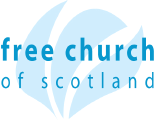 board of ministryClerk:  Mr Charlie Anderson, Seana Bhraigh, Tower Brae South, Westhill, Inverness, Iv2 5BWClerk:  Mr Charlie Anderson, Seana Bhraigh, Tower Brae South, Westhill, Inverness, Iv2 5BWClerk:  Mr Charlie Anderson, Seana Bhraigh, Tower Brae South, Westhill, Inverness, Iv2 5BWClerk:  Mr Charlie Anderson, Seana Bhraigh, Tower Brae South, Westhill, Inverness, Iv2 5BWT  01463 790189T  01463 790189M 07940 859260E  dcharlieanderson@gmail.comE  dcharlieanderson@gmail.comScottish Charity SCO012925Scottish Charity SCO012925